Füge in die Tabelle die richtige Lösung hinein. Die Lücken findest du unten.Seilbrücken und Abspannungen/ Pioniertechnik/ Bergsteigen und AbseilenSchlecht/ sehr gut/ gut80 (Reibung)/ 100/ sehr hohe Temperaturen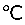 2000kg/ 1400kg/ 800kgGering/ stark/ sehr starkSehr empfindlich/ relativ wenig empfindlich/ empfindlichNie für Abseilen oder Karabinerseilbahn  geringe Temperaturbeständigkeit/ Seil verkürzt sich beim Nasswerden und lockert sich beim Trocknen/ nie unter Dauerbelastung (Seilbrücke) (Dehnung!)Du findest an diesem Posten Knoten mit Nummern. Füge auf dem Blatt die richtige Nummer hinzu. Überlege dir, welcher Knote für welche Verwendung gebraucht werden kann.EigenschaftenHanfPolypropylenNylonVerwendungVerottungs-beständigkeitTemperatur-beständigkeitReissfestigkeitDehnungKanten-& ScheuerfestigkeitAchtungNummerKnotennameVerwendungMaurerSamariterFläschliBrezeliKreisbundParallelbundAnker